Ponedjeljak, 18. 5. 2020.HRVATSKI JEZIKKratice – ponavljanjePonovimoOtvorite čitanku str. 133. i 161.  te ponovite sve o kraticama.
Vježbajmo Prepiši rečenice tako da upotrijebiš kratice. Moj je prijatelj učenik III. razreda osnovne škole. Visok je 137 centimetara, a ja sam niža od njega. Visoka sam 129 centimetara, ali znam da svaki dan rastem i postajem sve viša. Oboje volimo mnoge iste sportove: košarku, rukomet, odbojku i tako dalje. Moja mama kaže da smo oboje kao grančice pa nas stalno nudi bananama, kruškama, jabukama i sličnim voćem. Znam joj reći da se u jednom danu ne mogu udebljati tri kilograma, ali ona se na to samo smije.ProvjerimoKviz: https://view.genial.ly/5eaf231628777d0d4ca7d668/presentation-3rkraticeMATEMATIKAMjerenje obujma tekućine – obradaPonovimoOtvorite udžbenik, str. 126. i riješite zadatak ZNAMObradaPročitaj tekst u žutom polju i u bilježnicu prepiši plan ploče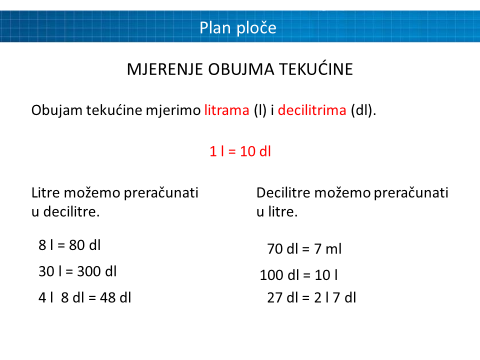 VježbajmoRiješite 127. str. u udžbenikuProvjerimoKviz: https://www.e-sfera.hr/dodatni-digitalni-sadrzaji/573f95e8-ee84-4e75-91de-5701c9547c9f/PRIRODA I DRUŠTVOSnalaženje u vremenu (prošlost, sadašnjost, budućnost, desetljeće, stoljeće, tisućljeće, vremenska crta) – ponavljanje  Snalaženje u vremenu – zadatakZa otvaranje zadatka klikni na broj od 1 do 4.